Уважаемые руководители!   Согласно приказу отдела образования администрации Новоорского района №320 от 12.09.2017г. «Об организации и проведении Декады учительства в Новоорском районе Оренбургской области» 22 сентября 2017г. состоится творческая гостиная для молодых специалистов образовательных организаций района «Первые шаги в профессию»  на базе  МБУ ДО «ЦДТ Новоорский район». Начало мероприятия в 14:00часов.    Руководителям образовательных организаций необходимо:- обеспечить участие молодых специалистов в мероприятии согласно списка (Приложение 1);-взять под контроль подготовку и участие молодых специалистов в мероприятии.   Молодым специалистам необходимо подготовить номера художественной самодеятельности (один номер от образовательной организации) для демонстрации на мероприятии.   Информацию о  выступлении молодых специалистов вашего образовательного учреждения  предоставить до 19.09.2017г.по электронному адресу:  julechek-20@mail.ru (Мальковой Юлии Сергеевне,  тел.: 89096118448 ).По всем возникшим вопросам обращаться к: Мальковой Ю.С., председатель Совета молодых педагогов Новоорского района; Кабардиной  Н.М.; Тлегеновой С.А.          Начальник ОО                                                                 Н.В. Егорова Приложение 1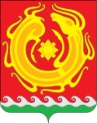 АДМИНИСТРАЦИЯМуниципального образованияНовоорский районОренбургской областиОТДЕЛ ОБРАЗОВАНИЯ462800 п. Новоорск,Оренбургская область, ул. Рабочая,1Телефон (факс): (35363)7-11-01телефоны:(35363)7-12-37,7-12-63,7-07-59Е-mail: 56ouo29@obraz-orenburg.ruroonovoorsk@yandex.ru14.09.2017  г.     № 1255Руководителям ОУОУФИО молодого специалистаСОШ №1 п.Энергетик1Назарова Елена Сергеевна2Таспаева Бакытгуль ЕрмековнаСОШ  с.Будамша3Тлепбергенова Алуа СабиржановнаСОШ №4 п.Новоорск4Абдрахманова Салтанат Еркановна (молодой специалист)5 Агапова Наталия Владимировна6 Гришина Галина СергеевнаСОШ №2 п.Энергетик7 Зайнагобдинова Ирина Вадимовна8 Матреницкая Юлия ИгоревнаСОШ  п.Гранитный9 Аббасова Гульжамал МулдабаевнаСОШ  с.Кумак10 Дергачева Ирина Сергеевна11 Астраханцева Ирина СергеевнаСОШ  с.Караганка12 Глебова Екатерина Геннадьевна13 Мержакупова Динара ОрнбаевнаСОШ  с.Чапаевка14 Игибаева Аймира Кадыровна (молодой специалист)15 Жанпаспаева Альмира Сактагановна16 Солодилина Олеся ВасильевнаСОШ №2 п.Новоорск17 Воропаев Антон ЮрьевичСОШ №1 п.Новоорск18 Смирнов Василий Александрович19 Арстанова Акжаркын ТныбаевнаПНЛ20 Кузьмич Александр21 Биишева Анастасия Андреевна (молодой специалист)СОШ с.Добровольское22 Федина Екатерина Андреевна  (молодой специалист)22 Федина Екатерина Андреевна  (молодой специалист)ДОУ №4 п.Новоорск23 Федина Алена Павловна24 Петрякова Татьяна НиколаевнаДОУ №5 п.Новоорск25 Мрясова Алина АльбертовнаДОУ №8 п.Новоорск26 Тасбулатова Лауия МекесовнаДОУ №10 п.Гранитный27 Тугамбаева Жанслу Асылбековна28 Мукадисова Диана НиколаевнаДОУ №2 п.Энергетик29 Новикова Кристина Алексеевна (молодой специалист)